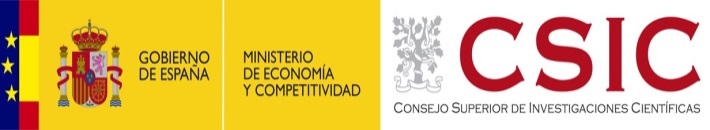 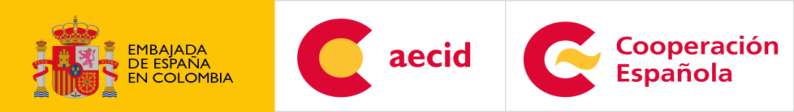 CONVOCATORIA PARA ACTIVIDADES FORMATIVAS 
DE LOS CENTROS DE FORMACIÓN DE LA COOPERACIÓN ESPAÑOLANOMBRE DE LA ACTIVIDADTALLER INTEGRACIÓN DE LA RESTAURACIÓN ECOLÓGICA EN ESTRATEGIAS Y PRÁCTICAS DE ADAPTACIÓN Y MITIGACIÓN DE IMPACTOS DEL CAMBIO CLIMÁTICOFECHA DE INICIO Y FINALIZACIÓN5 a 9 junio 2017CENTRO DE FORMACIÓNCartagena de Indias (Colombia)OBJETIVOSInformar y discutir estrategias y metodologías de restauración de ecosistemas y experiencias sobre las capacidades de usos del suelo y de políticas de desarrollo como herramientas para la adaptación y mitigación al/del cambio climático. INSTITUCIÓN/ES ORGANIZADORA/SConsejo Superior de Investigaciones Científicas. Instituto Pirenaico de Ecología Agencia Española de Cooperación Internacional para el Desarrollo        ( AECID)ÁMBITO GEOGRÁFICOLatinoamérica PERFIL DE PARTICIPANTESGestores, responsables, técnicos, representantes de grupos, relacionados con programas de adaptación y mitigación del cambio climático y sus impactos, incluidos servidores y funcionarios públicos.También podrán considerarse representantes de organizaciones de la sociedad civil y organizaciones sindicales que se encuentren desarrollando programas o proyectos relacionado con el ámbito temático de la actividad.CRITERIOS DE SELECCIÓNRelación del solicitante con programas de adaptación y mitigación del cambio climático.Responsabilidad o conexión con el desarrollo rural sostenible.Potencial aplicación de las ideas y perspectivas a la restauración de ecosistemas.PROGRAMAHORAS LECTIVAS36 horasFINANCIACIÓNLa AECID asumirá el alojamiento y manutención de 22 participantes latinoamericanos.  Los gastos de boletos aéreos serán asumidos por el interesado o su institución.FECHA LÍMITE PRESENTACIÓN SOLICITUDES23 de abril de 2017POSTULACIÓN Y SOLICITUD DE PARTICIPACIÓN-ON LINE-Las solicitudes deben cumplimentarse on line a través de la página Web: www.aecidcf.org.co y en la página principal en el campo Convocatorias abiertas acceder a la información sobre el curso, en la parte inferior de la pantalla aparece la palabra INSCRIBIRSE, al hacer clic en ella le redireccionará al formulario de inscripción en línea que debe diligenciar completo.Enviar Curriculum Vitae y aval firmado y sellado de la Institución proponente, reflejando la importancia que para esa Institución tiene la acción formativa a:  Francisco Comín comin@ipe.csic.es 